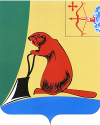 ТУЖИНСКАЯ РАЙОННАЯ ДУМАКИРОВСКОЙ ОБЛАСТИРЕШЕНИЕпгт ТужаО внесении изменения в решение Тужинской районной Думыот 31.08.2015 №61/383В соответствии со статьей 28 Федерального закона от 06.10.2003 №131-ФЗ (ред. 29.12.2017) «Об общих принципах организации местного самоуправления в Российской Федерации», на основании статьи 14 Устава муниципального образования Тужинский муниципальный район Тужинская районная Дума РЕШИЛА:1. Внести в Порядок организации и проведения публичных слушаний в Тужинском муниципальном районе, утвержденный решением Тужинской районной Думы от 31.08.2015 №61/383 (ред. от 08.12.2017) «Об утверждении Порядка организации и проведения публичных слушаний в Тужинском муниципальном районе» (далее – Порядок) следующее изменение:Подпункт 3 пункта 1 раздела 2 Порядка признать утратившим силу.2. Опубликовать настоящее решение в Бюллетене муниципальных нормативных правовых актов органов местного самоуправления Тужинского муниципального района Кировской области.Глава Тужинского муниципального района		Е.В. ВидякинаПредседатель Тужинскойрайонной Думы				Е.П. Оносов16.03.2018№22/164